Связь с социумом.2016 -2017 учебный год.УчреждениеМероприятиеГородской паркЭкскурсия в городской парк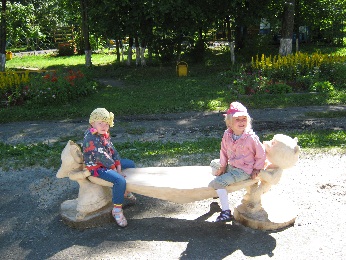 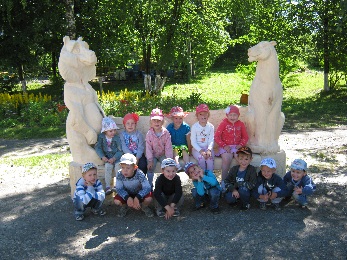 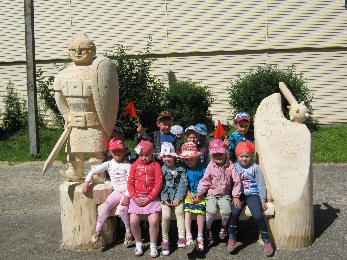 Городские валыЭкскурсия на городские валы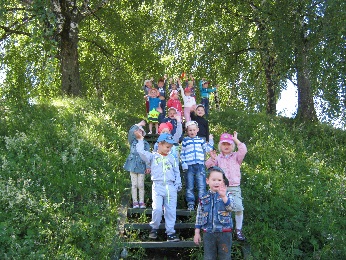 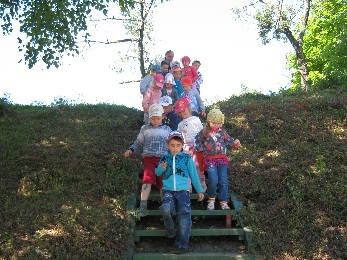 ВодоёмЭкскурсия на водоём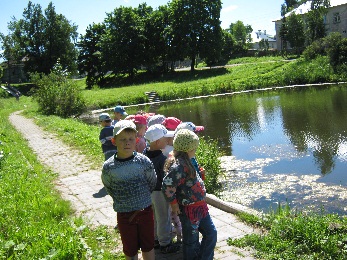 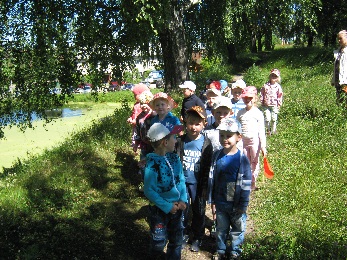 Детская библиотека им. Я. АкимаЭкскурсия в библиотеку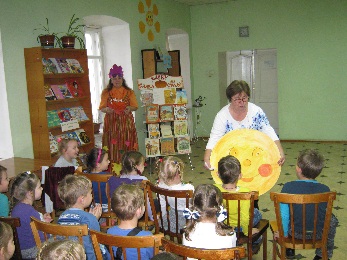 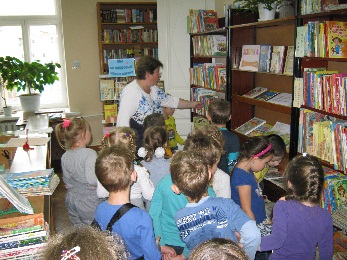 Галичский краеведческий музейЭкскурсия в музей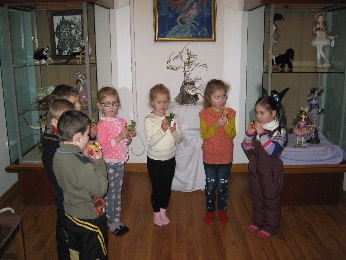 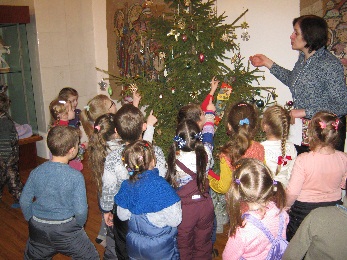 Детская библиотека им. Я.АкимаЭкскурсия в библиотеку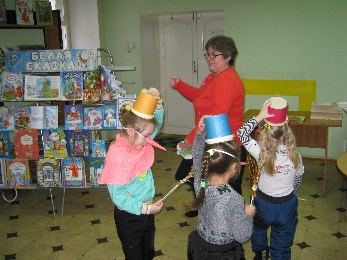 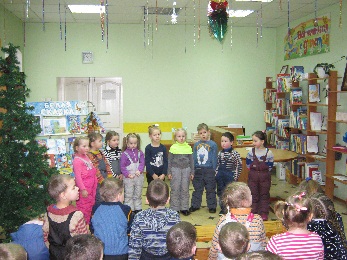 